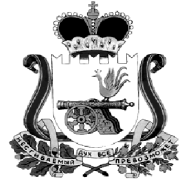 ОТДЕЛ ОБРАЗОВАНИЯ АДМИНИСТРАЦИИ МУНИЦИПАЛЬНОГО ОБРАЗОВАНИЯ “КАРДЫМОВСКИЙ  РАЙОН” СМОЛЕНСКОЙ ОБЛАСТИП Р И К А Зот    17.10.2017                           № 170О размещении в образовательных учреждениях листовок, буклетов и календарей антинаркотической направленности                В соответствии с муниципальной программой «Комплексные меры противодействия злоупотреблению наркотическими средствами и психотропными веществами, их незаконному обороту» на 2014-2020 годы  (задача 1  «Проведение мероприятий для детей, подростков, молодежи, а также их родителей  по профилактике распространения наркомании и  связанных с ней правонарушений», пункт 8 «Размещение в образовательных учреждениях листовок, буклетов и  календарей антинаркотической направленности»)п р и к а з ы в а ю : 1. Разместить  в образовательных учреждениях Кардымовского района Смоленской области листовки и календари антинаркотической направленности.                2. Бухгалтерии МКУ «ЦБУО» произвести расходы в размере 4 500 (четыре тысячи пятьсот) рублей согласно прилагаемой смете расходов, в пределах средств предусмотренных муниципальной программой «Комплексные меры противодействия злоупотреблению наркотическими средствами и психотропными веществами, их незаконному обороту» на 2014-2020 годы (задача 1  «Проведение мероприятий для детей, подростков, молодежи, а также их родителей  по профилактике распространения наркомании и  связанных с ней правонарушений», пункт 8 «Размещение в образовательных учреждениях листовок, буклетов и  календарей антинаркотической направленности»). 3. Назначить Д.М. Столярову, ведущего специалиста по делам молодежи Отдела образования, ответственным лицом за целевое использование денежных средств.4. Контроль исполнения настоящего приказа оставляю за собой.Начальник  Отдела  образования                                                      С.В. Федорова